PolymersPolymers form by dehydration synthesisPolymers break down by hydrolysisCarbohydrate NotesMonosaccharidesCommon monosaccharides:GlucoseFructoseGalactose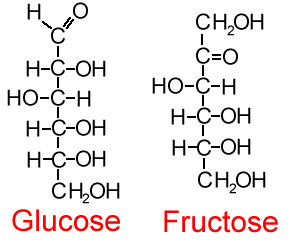 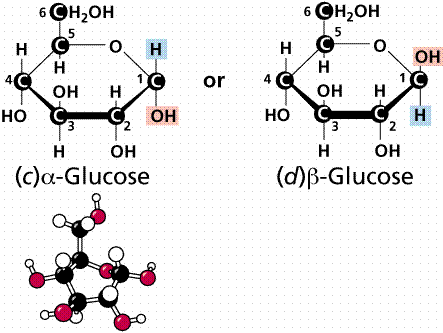 DisaccharidesCommon disaccharides:MaltoseLactoseSucrose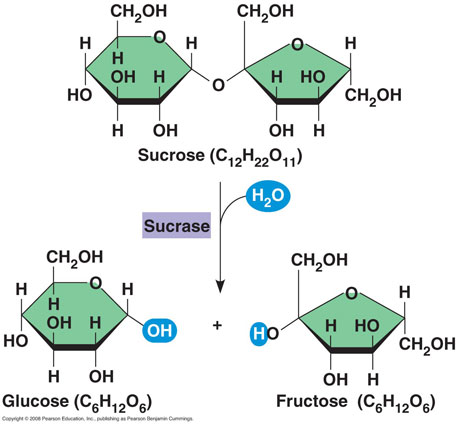 Polysaccharides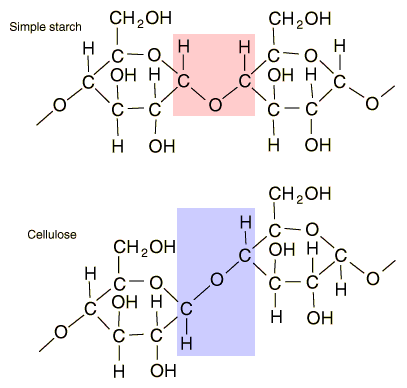 StarchGlycogenCellulose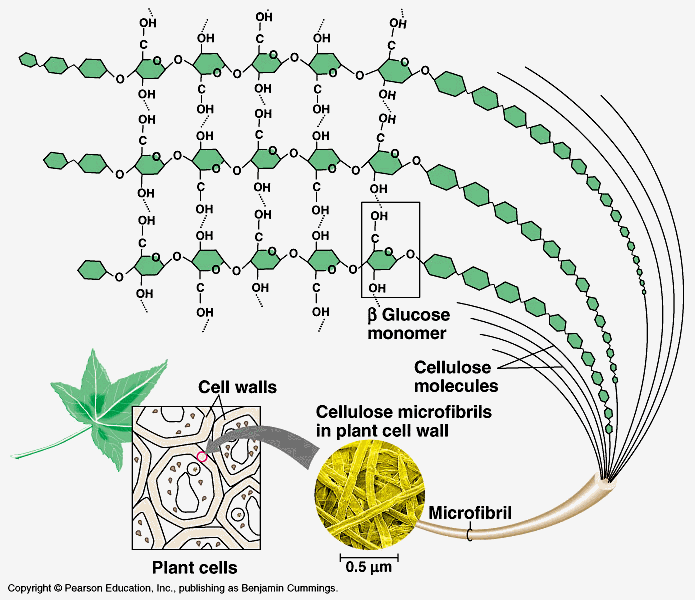 Chitin